О внесении информациив федеральную информационную адресную системуРуководствуясь Федеральным законом от 06 октября 2003 года № 131-ФЗ «Об общих принципах организации местного самоуправления в Российской Федерации», постановлениями Правительства Российской Федерации 
от 19.11.2014 № 1221 «Об утверждении правил присвоения, изменения 
и аннулирования адресов», Приказом Министерства финансов Российской Федерации от 05.11.2015 № 171н «Об утверждении перечня улично-дорожной сети, элементов объектов адресации, типов зданий (сооружений), помещений, используемых в качестве реквизитов адреса, и правил сокращенного наименования адресообразующих элементов», распоряжением Правительства Свердловской области от 31.03.2017 № 284-РП «Об утверждении Плана мероприятий («дорожной карты») по повышению доходности потенциала Свердловской области на 2017-2019 годы», Уставом Североуральского городского округа, постановлением Главы Североуральского городского округа от 25.11.2008 № 1655 «Об утверждении перечня наименований улиц, переулков, бульваров в населенных пунктах Североуральского городского округа», 
по результатам инвентаризации государственного адресного реестра, проведенной в соответствии с разделом IV постановления Правительства Российской Федерации от 22.05.2015 № 492 «О составе сведений об адресах, размещаемых в государственном адресном реестре, порядке межведомственного информационного взаимодействия при ведении государственного адресного реестра, о внесении изменений и признании утратившими силу некоторых актов Правительства Российской Федерации» Администрация Североуральского городского округаПОСТАНОВЛЯЕТ:1. Внести в федеральную информационную адресную систему информацию согласно приложению к настоящему постановлению.2. Контроль за исполнением настоящего постановления возложить 
на Заместителя Главы Администрации Североуральского городского округа 
В.В. Паслера.3. Разместить настоящее постановление на официальном сайте Администрации Североуральского городского округа.Глава Североуральского городского округа				          В.П. МатюшенкоПриложениек постановлению АдминистрацииСевероуральского городского округа от 04.03.2019 № 225Общие сведения о зданиях, сооружениях, объектах незавершенного строительства 
в кадастровом квартале: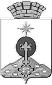 АДМИНИСТРАЦИЯ СЕВЕРОУРАЛЬСКОГО ГОРОДСКОГО ОКРУГА ПОСТАНОВЛЕНИЕАДМИНИСТРАЦИЯ СЕВЕРОУРАЛЬСКОГО ГОРОДСКОГО ОКРУГА ПОСТАНОВЛЕНИЕ04.03.2019                                                                                                         № 225                                                                                                        № 225г. Североуральскг. СевероуральскОбщие сведения о земельных участках в кадастровом квартале:Общие сведения о земельных участках в кадастровом квартале:Общие сведения о земельных участках в кадастровом квартале:Общие сведения о земельных участках в кадастровом квартале:Общие сведения о земельных участках в кадастровом квартале:Общие сведения о земельных участках в кадастровом квартале:Общие сведения о земельных участках в кадастровом квартале:№Кадастровый номер земельного участкаАдрес (описание местоположения)Категория земельРазрешенное использованиеПлощадь, кв.мАдрес объекта123456766:60:0904024:100область Свердловская, городСевероуральск, улица Советская, дом № 52Земли населённых пунктовпод жилой дом индивидуальной жилой застройки900Российская Федерация, Свердловская область, городской округ Североуральский, Североуральск город, Советская улица, 5266:60:0904024:12область Свердловская, город Североуральск, улица Советская, участок № 58гЗемли населённых пунктовпод гараж30Российская Федерация, Свердловская область, городской округ Североуральский, Североуральск город, Советская улица, 58г66:60:0904024:132область Свердловская, город Североуральск, гаражный массив в районе улицы Вагранской, № 12Землинаселённых пунктовпод гаражный бокс32 Российская Федерация, Свердловская область, городской округ Североуральский, Североуральск город, В районе улица Вагранской территория, 1266:60:0904024:132область Свердловская, город Североуральск, в гаражном массиве в районе улицы Вагранской , участок № 14Земли населённых пунктовпод объект гаражной застройки (строительство индивидуального капитального гаража боксового типа)47 Российская Федерация, Свердловская область, городской округ Североуральский, Североуральск город, В районе ул. Вагранской территория, 1466:60:0904024:136область Свердловская, город Североуральск, в районе улицы Вагранской, № 23Земли населённых пунктовпод объект гаражной застройки (индивидуальный капитальный гараж боксового типа)43 Российская Федерация, Свердловская область, городской округ Североуральский, Североуральск город, В районе ул. Вагранской территория, 23
66:60:0904024:137область Свердловская, Североуральский городской округ, город Североуральск, гаражный массив в районе улицы Вагранской, № 24Земли населённых пунктовпод гараж43Российская Федерация, Свердловская область, городской округ Североуральский, Североуральск город, В районе ул. Вагранской территория, 2466:60:0904024:139область Свердловская, город Североуральск, в районе улицы Вагранской, № 28Земли населённых пунктовпод объект гаражной застройки (индивидуальный капитальный гараж боксового типа)76Российская Федерация, Свердловская область, городской округ Североуральский, Североуральск город, В районе ул. Вагранской территория, 2866:60:0904024:140область Свердловская, город Североуральск, в районе улица Вагранской, № 29Земли населённых пунктовпод объект гаражной застройки (капитальный гараж боксового типа)61Российская Федерация, Свердловская область, городской округ Североуральский, Североуральск город, В районе ул. Вагранской территория, 2966:60:0904024:141область Свердловская, город Североуральск, в районе улица Вагранской№ 30Земли населённых пунктовпод объект гаражной застройки (капитальный гараж боксового типа)53Российская Федерация, Свердловская область, городской округ Североуральский, Североуральск город, В районе ул. Вагранской территория, 3066:60:0904024:142область Свердловская, город Североуральск, улица Вагранская, Участок № 33Землинаселённых пунктовпод гараж64Российская Федерация, Свердловская область, городской округ Североуральский, Североуральск город, В районе ул. Вагранской территория, 3366:60:0904024:149область Свердловская, город Североуральск, (угол улиц Ленина-Павла Баянова) улица Ленина, 43, АС-1Земли населённых пунктовмагазины, торговые комплексы, филиалы торговых домов2000 Российская Федерация, Свердловская область, городской округ Североуральский, Североуральск город, Ленина улица, 4566:60:0904024:150область Свердловская, город Североуральск, улица Вагранская, на границе участка 63, №1Земли населённых пунктовпод объект хозяйственной застройки (капитальная хозпостройка)82Российская Федерация, Свердловская область, городской округ Североуральский, Североуральск город, Вагранская улица, 63/а66:60:0904024:153область Свердловская, город Североуральск, гаражный массив в районе улицы Вагранской, № 11Земли населённых пунктовпод объект гаражной застройки (капитальный гараж боксового типа)35Российская Федерация, Свердловская область, городской округ Североуральский, Североуральск город, В районе ул. Вагранской территория, 1166:60:0904024:154область Свердловская, город Североуральск, гаражный массив в районе улицы Вагранской, № 32Земли населённых пунктовпод объект гаражной застройки (капитальный гараж боксового типа)50Российская Федерация, Свердловская область, городской округ Североуральский, Североуральск город, В районе ул. Вагранской территория, 3266:60:0904024:158область Свердловская, город Североуральск, улица Ленина, возле дома 43, литер 12Земли населённых пунктовПод объект коммунального хозяйства - комплекс теплоснабжения с условным номером 66-66-01/031/2005-112 (здание теплопункта № 11)207Российская Федерация, Свердловская область, городской округ Североуральский, Североуральск город, Ленина улица, дом, 43/166:60:0904024:1632Свердловская область, город Североуральск, гаражный массив в районе улицы Вагранской, № 27Земли населённых пунктовпод гараж70 Российская Федерация, Свердловская область, городской округ Североуральский, Североуральск город, В районе ул. Вагранской территория, 2766:60:0904024:1633Свердловская область, Североуральский городской округ, город Североуральск, улица Свердлова, 71а/1Земли населённых пунктовпод строительство индивидуального жилого дома (под индвивидуальную баню)42Российская Федерация, Свердловская область, городской округ Североуральский, Североуральск город, Свердлова улица, 71а/166:60:0904024:1782Свердловская область, город Североуральск, во дворе дома по улице Маяковского, 14, ТП-75Земли населённых пунктовпод объект инженерной инфраструктуры, обслуживающий данную территорию - трансформаторная подстанция ТП-75, являющаяся составной частью электросетевого комплекса КП-3138Российская Федерация, Свердловская область, городской округ Североуральский, Североуральск город, Маяковского улица, ТП-7566:60:0904024:1787Свердловская область, город Североуральск, гаражный массив в районе улицы Вагранской, №2Земли населённых пунктовпод гараж47Российская Федерация, Свердловская область, городской округ Североуральский, Североуральск город, В районе ул. Вагранской территория, 266:60:0904024:1798Свердловская область, город Североуральск, 30 метров на северо-восток от границы земельного участка, расположенного по адресу: гаражный массив в районе улицы Вагранской, участок № 36Земли населённых пунктовобслуживание автотранспорта30Российская Федерация, Свердловская область, городской округ Североуральский, Североуральск город, Маяковского улица, 28 в66:60:0904024:1799Свердловская область, город Североуральск, 40 метров на северо-восток от границы земельного участка, расположенного по адресу: гаражный массив в районе улицы Вагранской, участок № 36Земли населённых пунктовобслуживание автотранспорта30                                                                                                                                                                                                                                                          Российская Федерация, Свердловская область, городской округ Североуральский, Североуральск город, Маяковского улица ,28 а66:60:0904024:1800Свердловская область, город Североуральск, в районе дома № 28 по улице Маяковского, строение № 2Земли населённых пунктовобслуживание автотранспорта30Российская Федерация, Свердловская область, городской округ Североуральский, Североуральск город, Маяковского улица, 28б66:60:0904024:1812Свердловская область, город Североуральск, 70 метров на северо-запад от границы земельного участка, расположенного по адресу: гаражный массив в районе улицы Вагранской, участок № 36Земли населённых пунктовобъекты гаражного назначения30Российская Федерация, Свердловская область, городской округ Североуральский, Североуральск город, Маяковского улица, 28д66:60:0904024:20область Свердловская, город Североуральск, улица Советская, у дома 52, участок № 1Земли населённых пунктовпод объект гаражной застройки (капитальный гараж боксового типа )31Российская Федерация, Свердловская область, городской округ Североуральский, Североуральск город, Советская, 52/166:60:0904024:202область Свердловская, город Североуральск, ул. Вагранская, участок 2аЗемли населённых пунктовПод строительство коттеджа1650Российская Федерация, Свердловская область, городской округ Североуральский, Североуральск город, Вагранская улица, 2а66:60:0904024:214область Свердловская, город Североуральск, улица Советская, дом 32Земли населённых пунктовпод нежилое здание церковно - приходской школы и трапезной2088Российская Федерация, Свердловская область, городской округ Североуральский, Североуральск город, Советская улица, 3266:60:0904024:215область Свердловская, город Североуральск, в гаражном массиве в районе улицы Вагранской, № 15-16Земли населённых пунктовпод объект гаражной застройки (индивидуальный капитальный гараж боксового типа)86Российская Федерация, Свердловская область, городской округ Североуральский, Североуральск город, В районе ул. Вагранской территория, 1566:60:0904024:218область Свердловская, город Североуральск, в гаражном массиве в районе улицы Вагранской, № 5Земли населённых пунктовПод объект гаражной застройки (индивидуальный капитальный гараж боксового типа)46 Российская Федерация, Свердловская область, городской округ Североуральский, Североуральск город, В районе ул. Вагранской территория, 566:60:0904024:220область Свердловская, город Североуральск, в гаражном массиве в районе улицы Вагранской, № 35Земли населённых пунктовпод объект гаражной застройки (индивидуальный капитальный гараж боксового типа)74Российская Федерация, Свердловская область, городской округ Североуральский, Североуральск город, В районе ул. Вагранской территория, 3566:60:0904024:222область Свердловская, город Североуральск, гаражный массив в районе улицы Вагранской , №31Земли населённых пунктовпод гараж31Российская Федерация, Свердловская область, городской округ Североуральский, Североуральск город, В районе ул. Вагранской территория, 3166:60:0904024:223область Свердловская, город Североуральск, по улице Советской у дома 42, литера Г7, Г8Земли населённых пунктовпод объект гаражной застройки (индивидуальный капитальный гараж боксового типа)54Российская Федерация, Свердловская область, городской округ Североуральский, Североуральск город, Советская улица, 42а66:60:0904024:225область Свердловская, город Североуральск, гаражный массив в районе улицы Вагранской, № 21Земли населённых пунктовпод объект гаражной застройки (индивидуальный капитальный гараж боксового типа)58Российская Федерация, Свердловская область, городской округ Североуральский, Североуральск город, В районе ул. Вагранской территория, 2166:60:0904024:226область Свердловская, город Североуральск, гаражный массив по улице Советской, № 58 дЗемли населённых пунктовпод объект гаражной застройки (строительство индивидуального капитального гаража боксового типа)30Российская Федерация, Свердловская область, городской округ Североуральский, Североуральск город, Советская улица, 58д66:60:0904024:227Свердловская область, город Североуральск, гаражный массив в районе улица Вагранской, на границе участка № 65, №1Земли населённых пунктовпод объект гаражной застройки (индивидуальный капитальный гараж боксового типа)33Российская Федерация, Свердловская область, городской округ Североуральский, Североуральск город, В районе ул. Вагранской территория, 63д66:60:0904024:3область Свердловская, город Североуральск, улица Советская, дом 56Земли населённых пунктовдля индивидуального жилищного строительства1534Российская Федерация, Свердловская область, городской округ Североуральский, Североуральск город, Советская улица, 5666:60:0904024:38область Свердловская, город Североуральск, улица Вагранская, дом 6Земли населённых пунктовдля индивидуального жилья1500Российская Федерация, Свердловская область, городской округ Североуральский, Североуральск город, Вагранская улица, 666:60:0904024:39область Свердловская, город Североуральск, улица Вагранская, дом 6аЗемли населённых пунктовдля индивидуального жилья1500Российская Федерация, Свердловская область, городской округ Североуральский, Североуральск город, Вагранская улица, 6а66:60:0904024:87область Свердловская, город Североуральск, улица Вагранская, дом 63Земли населённых пунктовПод строительство коттеджа1520Российская Федерация, Свердловская область, городской округ Североуральский, Североуральск город, Вагранская улица, 6366:60:0904024:9область Свердловская, город Североуральск, улица Советская, дом № 58аЗемли населённых пунктовдля строительства индивидуального гаража45Российская Федерация, Свердловская область, городской округ Североуральский, Североуральск город, Советская улица, 58а66:60:0904024:91Свердловская область, город Североуральск, гаражный массив в районе улицы Вагранской, № 1Земли населённых пунктовпод гараж46Российская Федерация, Свердловская область, городской округ Североуральский, Североуральск город, В районе ул. Вагранской территория, 166:60:0904024:92область Свердловская, город Североуральск, улица Вагранская, возле усадьбы 63, участок № 3Земли населённых пунктовПод объект гаражной застройки (строительство капитального гаража боксового типа)30Российская Федерация, Свердловская область, городской округ Североуральский, Североуральск город, Вагранская улица, 63в66:60:0904024:93область Свердловская, город Североуральск, гаражный массив в районе улица Вагранской, на границе участков 63,65, № 2Земли населённых пунктовПод гараж32Российская Федерация, Свердловская область, городской округ Североуральский, Североуральск город, Вагранская улица, 65 г66:60:0904024:96область Свердловская, город Североуральск, улица Набережная, река Вагран, участок 1Земли населённых пунктовДля производственной деятельности4150Российская Федерация, Свердловская область, городской округ Североуральский, Североуральск город, Свердлова улица, 1а66:60:0904024:97область Свердловская, город Североуральск, гаражный массив в районе улицы Вагранской, участок № 36Земли населённых пунктовпод гараж82Российская Федерация, Свердловская область, городской округ Североуральский, Североуральск город, В районе ул. Вагранской территория, 36№Видобъекта недвижимостиКадастровыйномер объектанедвижимостиАдрес(описаниеместоположения)Площадьили основнаяхарактеристикаНазначение (проектируемоеназначение)Адрес объекта1234567здание66:60:0904024:1634Свердловская область, город Североуральск, улица Советская, участок № 58 а39.1Нежилое зданиеРоссийская Федерация, Свердловская область, городской округ Североуральский, Североуральск город, Советская улица, строение 58аздание66:60:0904024:1734Свердловская область, город Североуральск, улица Ленина, д 43, АС-1 (угол улица Ленина-Павла Баянова)43550Нежилое зданиеРоссийская Федерация, Свердловская область, городской округ Североуральский, Североуральск город, Ленина улица, строение 45здание66:60:0904024:1737Свердловская область, город Североуральск, гаражный массив в районе улицы Вагранской, № 3243.7Нежилое зданиеРоссийская Федерация, Свердловская область, городской округ Североуральский, Североуральск город, В районе ул. Вагранской территория, строение 32здание66:60:0904024:1738Россия, Свердловская область, Североуральский городской округ, город Североуральск, гаражный массив в районе улицы Вагранской, № 3143612Нежилое зданиеРоссийская Федерация, Свердловская область, городской округ Североуральский, Североуральск город, В районе ул. Вагранской территория, строение 31сооружение66:60:0904024:1785Свердловская область, город Североуральск, гаражный массив по улице Советской, № 58 д30Нежилое зданиеРоссийская Федерация, Свердловская область, городской округ Североуральский, Североуральск город, По ул. Советской территория, 58дздание66:60:0904024:1789Свердловская область, город Североуральск, на бульваре Моисеева_____МонументРоссийская Федерация, Свердловская область, городской округ Североуральский, Североуральск город, бульвар Моисеева, строение 1здание66:60:0904024:1793Свердловская область, город Североуральск, гаражный массив в районе улицы Вагранской, № 240Нежилое зданиеРоссийская Федерация, Свердловская область, городской округ Североуральский, Североуральск город, В районе ул. Вагранской территория, строение 2сооружение66:60:0904024:1797Свердловская область, город Североуральск, улица Вагранская, на границе участка 63, № 181.4Нежилое зданиеРоссийская Федерация, Свердловская область, городской округ Североуральский, Североуральск город, Вагранская улица, 63аздание66:60:0904024:1806Свердловская область, город Североуральск, гаражный массив по улица Советской, №58В43737Нежилое зданиеРоссийская Федерация, Свердловская область, городской округ Североуральский, Североуральск город, По ул. Советской территория, строение 58вздание66:60:0904024:1814Российская Федерация, Свердловская область, город Североуральск, в районе дома № 28 по улице Маяковского, строение № 2.43583Нежилое зданиеРоссийская Федерация, Свердловская область, городской округ Североуральский, Североуральск город, Маяковского улица, строение 28бздание66:60:0904024:235Свердловская область, город  Североуральск, улица Советская, дом 4197.5Нежилое зданиеРоссийская Федерация, Свердловская область, городской округ Североуральский, Североуральск город, Советская улица, строение 41/1здание66:60:0904024:259Свердловская область, город  Североуральск, улица Советская, дом 30а523.8Нежилое зданиеРоссийская Федерация, Свердловская область, городской округ Североуральский, Североуральск город, Советская улица, строение 30аздание66:60:0904024:260Свердловская область, город  Североуральск, улица Советская, дом 32129.2Нежилое зданиеРоссийская Федерация, Свердловская область, городской округ Североуральский, Североуральск город, Советская улица, строение 32здание66:60:0904024:267Свердловская область, город  Североуральск, улица Советская, дом 415461.6Нежилое зданиеРоссийская Федерация, Свердловская область, городской округ Североуральский, Североуральск город, Советская улица, строение 41